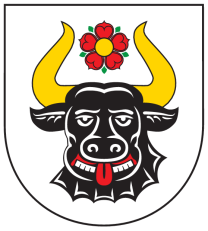 Gmina ZwierzynNasz Znak: ZP.7021.1.4.2023                                                       Zwierzyn, dnia 9.02.2023r.ODPOWIEDŹ NA PYTANIA DO ZAPYTANIA OFERTOWEGONazwa zadania: „Urząd Gminy Zwierzyn nie tylko otwarty – także dostępny”Pytanie:Czy schody mogą być oklejone taśmą ostrzegawczą ? (jest to zdecydowanie tańsza opcja w stosunku do nakładek). Odpowiedź:Zamawiający dopuszcza rozwiązanie oznaczenia kontrastowego schodów za pomocą nakładek wykonanych taśmą. Należy zwrócić uwagę na trwałość wykonania. Niektóre taśmy nie spełniają swoich funkcji gdyż w krótkim czasie użytkowania ulegają uszkodzeniu (wytarciem). Uzupełniając należy pamiętać iż 42 stopnie o szerokości 1 m znajdują się w budynku a trzy stopnie o szerokości 3 m znajdują się na zewnątrz.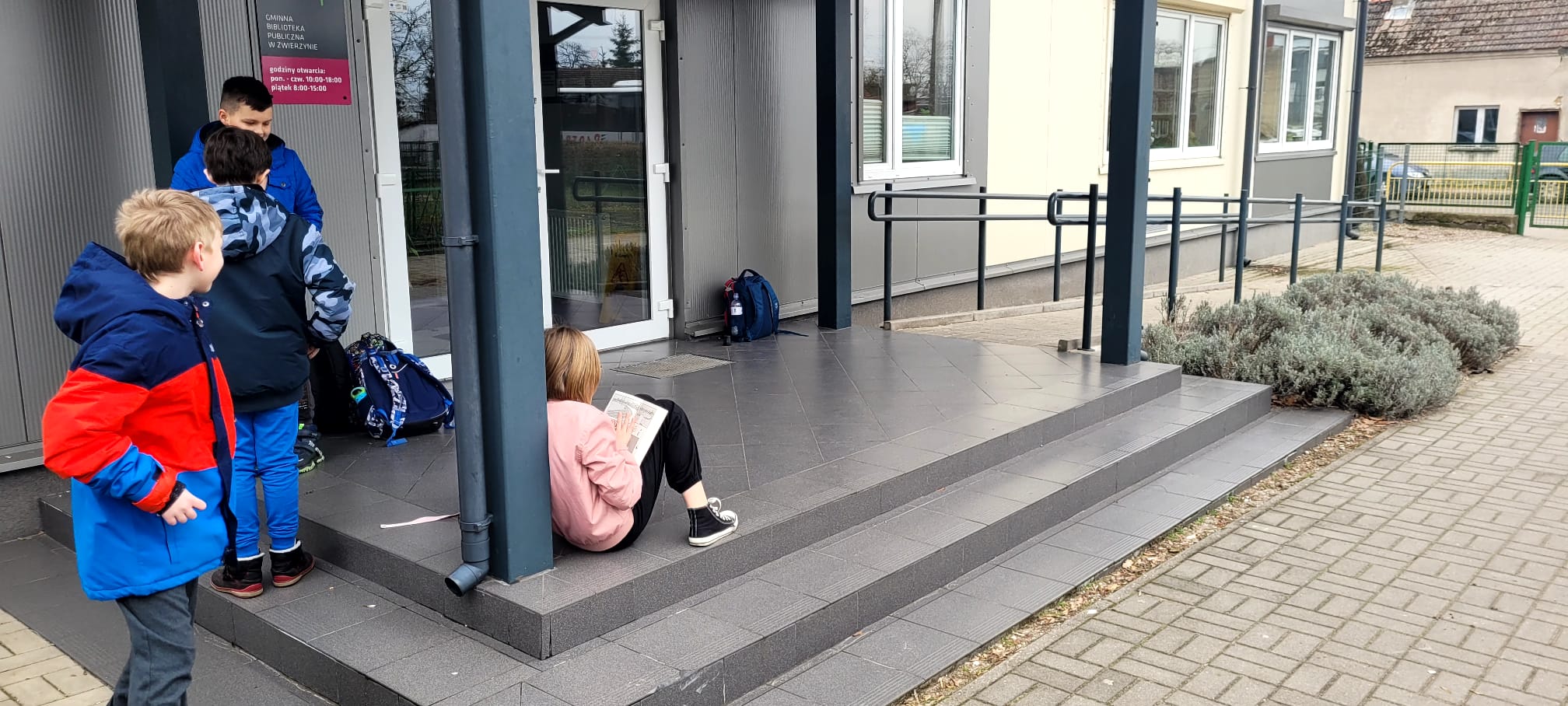 Schody do oznaczenia na zewnątrz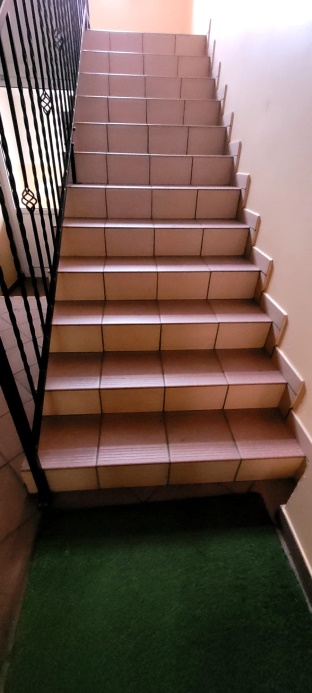 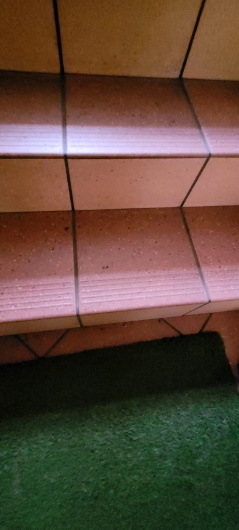 Schody do oznaczenia wewnątrzPytanie:W jaki sposób powinny być montowane mapy tyflograficzne (montaż do ściany na wspornikach pod kątem czy klejone do ściany). Pytanie dotyczy każdej z 5 map tyflograficznych.Odpowiedź:Mapy tyflograficznych należy wykonać na wspornikach pod kątem w formacie A4. 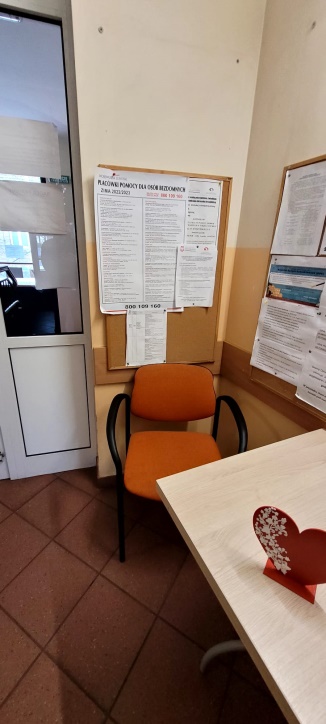 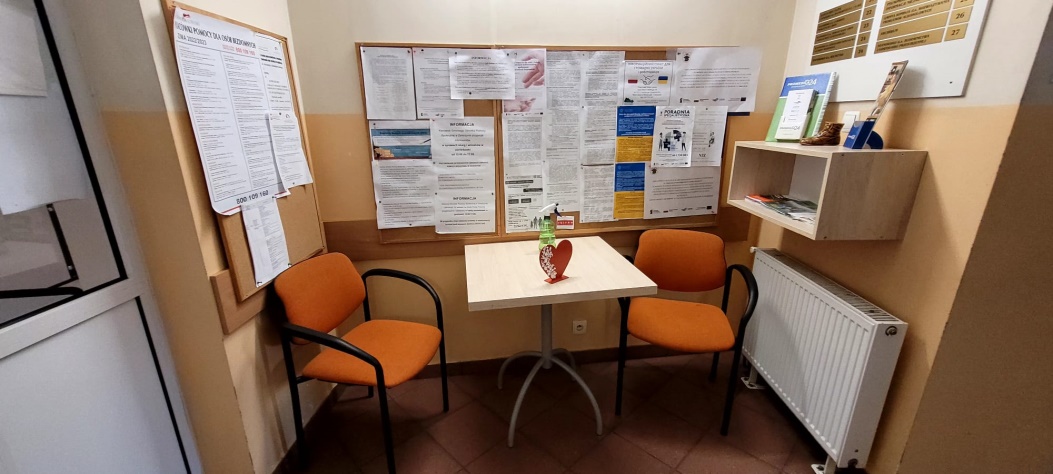 Miejsce mapy na parterze (U.G. Zwierzyn - w miejsce krzesła)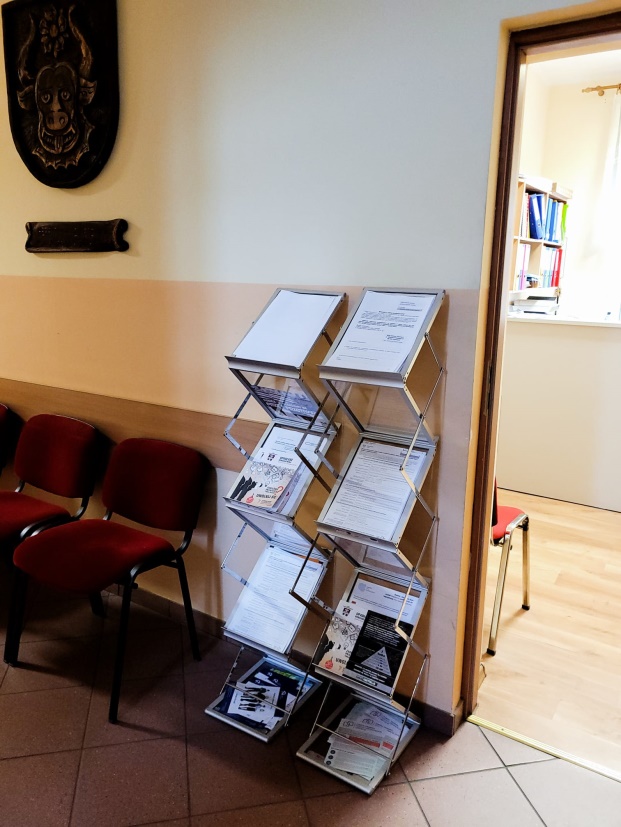 Miejsce mapy na 1 piętrze (obok regałów informacyjnych)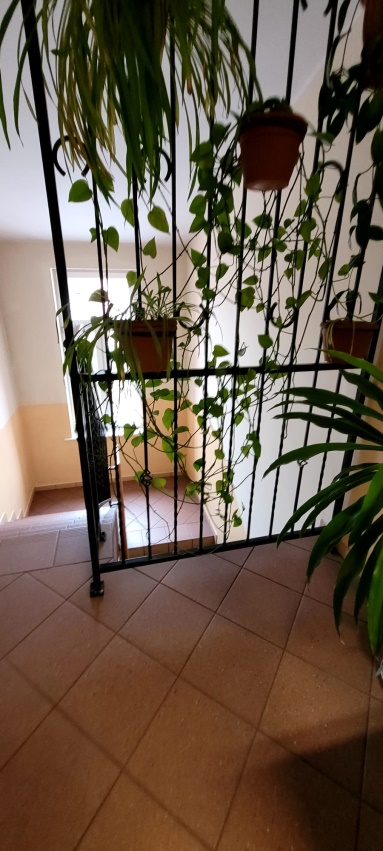 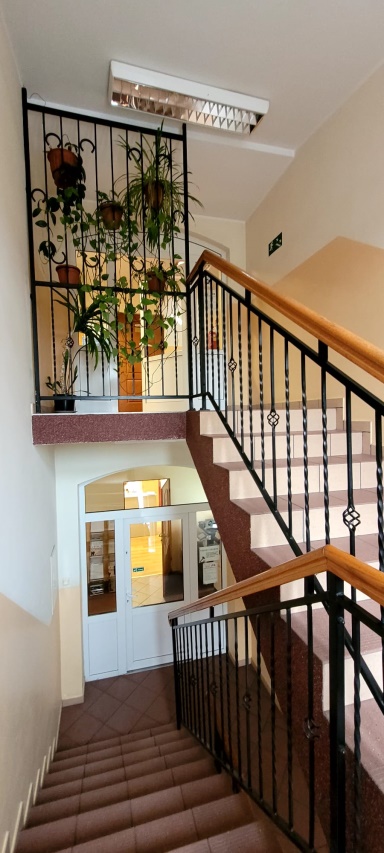 Miejsce mapy na 2 piętrze (przy poręczy)								Wójt Gminy Zwierzyn								  (-) Karol Neumann